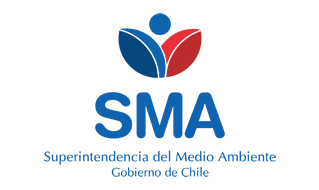 
INFORME DE FISCALIZACIÓN AMBIENTAL
Normas de Emisión
OSCAR MIGUEL DONAIRE DONOSO Y OTROS (EX APROACEN)
DFZ-2017-2998-XIII-NE-EI
1. RESUMEN.
El presente documento da cuenta del informe de examen de la información realizado por la Superintendencia del Medio Ambiente (SMA), al establecimiento industrial “OSCAR MIGUEL DONAIRE DONOSO Y OTROS (EX APROACEN)”, en el marco de la norma de emisión DS.46/02 para el reporte del período correspondiente a DICIEMBRE del año 2016.
Entre los principales hechos constatados como no conformidades se encuentran: El establecimiento industrial entrega el autocontrol fuera del plazo establecido; El establecimiento industrial no informa en su autocontrol todas las muestras del período controlado indicadas en su programa de monitoreo; El establecimiento industrial no informa remuestreo para el período controlado; 
2. IDENTIFICACIÓN DEL PROYECTO, ACTIVIDAD O FUENTE FISCALIZADA
3. ANTECEDENTES DE LA ACTIVIDAD DE FISCALIZACIÓN
4. ACTIVIDADES DE FISCALIZACIÓN REALIZADAS Y RESULTADOS
	4.1. Identificación de la descarga
	4.2. Resumen de resultados de la información proporcionada
5. CONCLUSIONES
Del total de exigencias verificadas, se identificaron las siguientes no conformidades:
6. ANEXOSNombreFirma
Aprobado
Elaborado
JUAN PABLO RODRÍGUEZ FERNÁNDEZ
VERÓNICA GONZÁLEZ DELFÍN
24-04-2017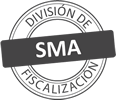 Titular de la actividad, proyecto o fuente fiscalizada:
SOCIEDAD Y ELABORADORA DE ENCURTIDOS TIL-TIL LTDA. (APROACEN)Titular de la actividad, proyecto o fuente fiscalizada:
SOCIEDAD Y ELABORADORA DE ENCURTIDOS TIL-TIL LTDA. (APROACEN)RUT o RUN:
3635371-6RUT o RUN:
3635371-6Identificación de la actividad, proyecto o fuente fiscalizada:
OSCAR MIGUEL DONAIRE DONOSO Y OTROS (EX APROACEN)Identificación de la actividad, proyecto o fuente fiscalizada:
OSCAR MIGUEL DONAIRE DONOSO Y OTROS (EX APROACEN)Identificación de la actividad, proyecto o fuente fiscalizada:
OSCAR MIGUEL DONAIRE DONOSO Y OTROS (EX APROACEN)Identificación de la actividad, proyecto o fuente fiscalizada:
OSCAR MIGUEL DONAIRE DONOSO Y OTROS (EX APROACEN)Dirección:
RUTA G-16, TAPIHUE NORTE, LOTE CRegión:
REGIÓN METROPOLITANAProvincia:
CHACABUCOComuna:
TILTILCorreo electrónico:
RMATURANA@MATURANA-ORTEGA.CLCorreo electrónico:
RMATURANA@MATURANA-ORTEGA.CLTeléfono:
Teléfono:
Motivo de la Actividad de Fiscalización:Actividad Programada de Seguimiento Ambiental de Normas de Emisión referentes a la descarga de Residuos Líquidos para el período de DICIEMBRE del 2016.Materia Específica Objeto de la Fiscalización:Analizar los resultados analíticos de la calidad de los Residuos Líquidos descargados por la actividad industrial individualizada anteriormente, según la siguiente Resolución de Monitoreo (RPM):
SISS N° 3447 de fecha 24-09-2009Instrumentos de Gestión Ambiental que Regulan la Actividad Fiscalizada:La Norma de Emisión que regula la actividad es:
N° 46/2002 Establece Norma de Emisión de Residuos Líquidos a Aguas SubterráneasPunto DescargaNormaTabla cumplimientoMes control Tabla CompletaCuerpo receptorCódigo CIIU N° RPMFecha emisión RPMÚltimo período Control DirectoPUNTO 1 (INFILTRACION)DS.46/02TABLA 1SEPTIEMBREACUIFERO MV31132344724-09-2009N° de hechos constatadosN° de hechos constatadosN° de hechos constatadosN° de hechos constatadosN° de hechos constatadosN° de hechos constatadosN° de hechos constatadosN° de hechos constatados1234567Punto DescargaInformaEfectúa descargaEntrega dentro de plazoEntrega parámetros solicitadosEntrega con frecuencia solicitadaCaudal se encuentra bajo ResoluciónParámetros se encuentran bajo normaPresenta RemuestrasPUNTO 1 (INFILTRACION)SISINOSINOSISINON° de Hecho ConstatadoExigencia AsociadaDescripción de la No Conformidad3Entregar dentro de plazoEl establecimiento industrial entrega el autocontrol fuera de plazo durante el período controlado de DICIEMBRE de 2016.5Entregar con frecuencia solicitadaEl establecimiento industrial no informa en su autocontrol la totalidad de muestras según parámetro indicados en su programa de monitoreo respecto del período controlado de DICIEMBRE de 2016.8Presentar RemuestrasEl establecimiento industrial no informa los remuestreos realizados para el período controlado de DICIEMBRE de 2016.N° AnexoNombre Anexo 1Ficha de resultados de autocontrol PUNTO 1 (INFILTRACION)